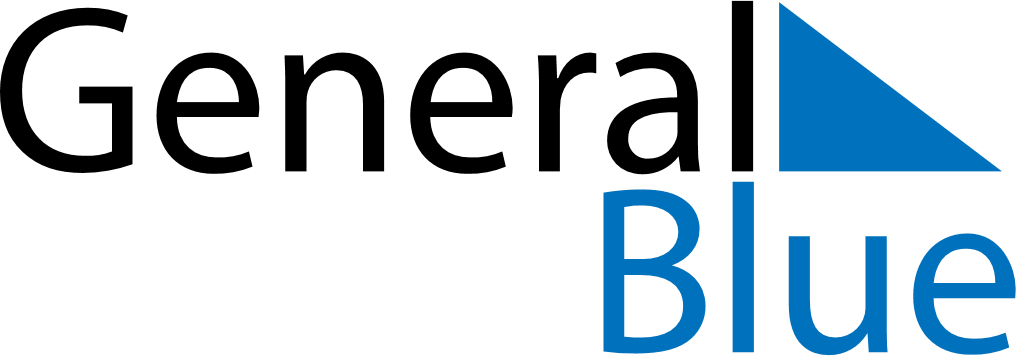 January 2021January 2021January 2021RussiaRussiaSundayMondayTuesdayWednesdayThursdayFridaySaturday12New Year’s DayNew Year Holiday3456789Christmas DayNew Year Holiday10111213141516171819202122232425262728293031